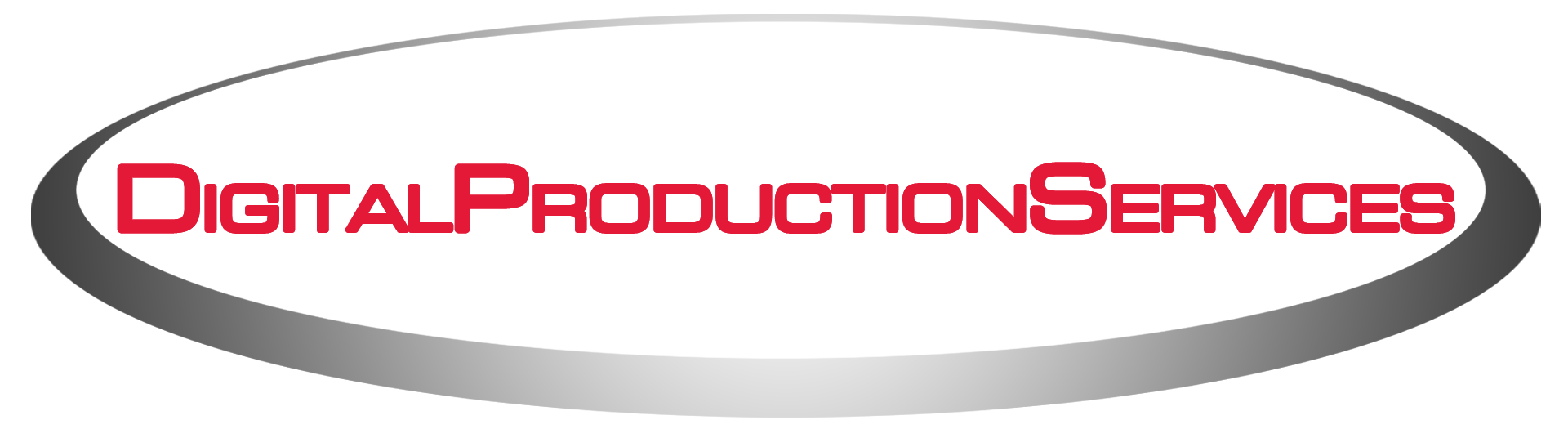 SERVICE DESCRIPTION & RATE SHEETThe following production services can be scheduled in the DPS studio at no charge:ONLINE LECTURES
EDUCATIONAL MATERIAL (required for specific course)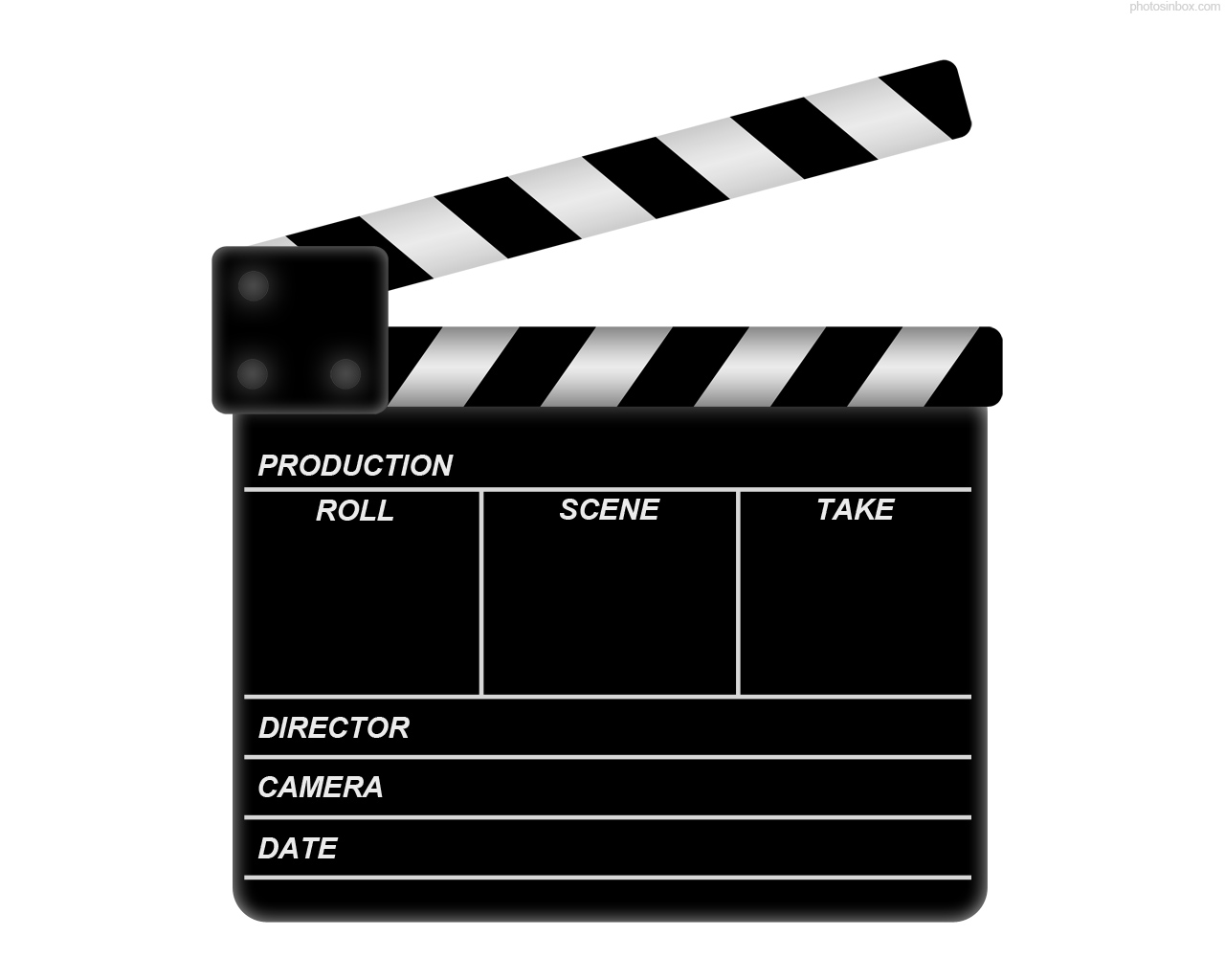 All other studio and field production services are subject to charge.Departments, student organizations and other parties interested in video production are encouraged to contact Deborah Rezell at rezelld@wou.edu or 503-838-8975 to receive a production estimate prior to scheduling.  Productions are scheduled on a first-come, first serve basis and dependent on equipment/student worker availability.  Every consideration will be made in to accommodate specific dates, times and budgets.DPS 112415SERVICEDESCRIPTION(All rates 1 hr. min)WOUOUS/GOVTOTHERSTUDIO PRODUCTIONSTUDIO RENTALONLY$50$60$751 HD CAMERATRICASTER$70$80$952 HD CAMERASTRICASTER$85$95$1153HD CAMERASTRICASTER$100$110$125FIELD PRODUCTION1 HD CAMERA$50$75$100FIELD PRODUCTIONADD CAMERAS+$15        EA.+$20EA.+$50EA.POSTPRODUCTIONFINAL CUT $40$50$65MOTIONGRAPHICSFINAL CUT$40$50$65DVD & BLU-RAYDUPLICATION(available on limited basis) $1.50 (client supplies stock)$2 – DVD – Paper sleeve$4 – DVD – Case/printed label  $6 – Blu-ray – Paper sleeve$8 – Blu-ray – Case/printed label$1.50 (client supplies stock)$2 – DVD – Paper sleeve$4 – DVD – Case/printed label  $6 – Blu-ray – Paper sleeve$8 – Blu-ray – Case/printed label$1.50 (client supplies stock)$2 – DVD – Paper sleeve$4 – DVD – Case/printed label  $6 – Blu-ray – Paper sleeve$8 – Blu-ray – Case/printed label$1.50 (client supplies stock)$2 – DVD – Paper sleeve$4 – DVD – Case/printed label  $6 – Blu-ray – Paper sleeve$8 – Blu-ray – Case/printed labelVIDEO TRANSFERVHS TO DVD VHS TO DVD $10 p/hr.